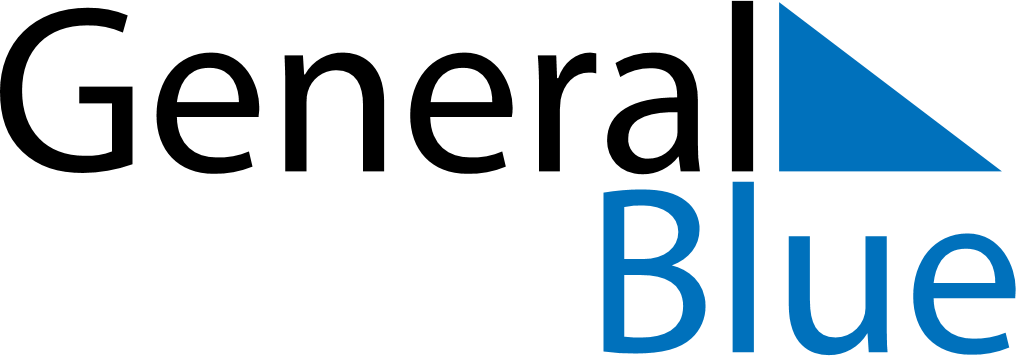 March 2173March 2173March 2173March 2173March 2173SundayMondayTuesdayWednesdayThursdayFridaySaturday12345678910111213141516171819202122232425262728293031